Przykładowa dokumentacja fotograficzna zakresu prac naprawczych nawierzchni falochronu zachodniego w Porcie Hel: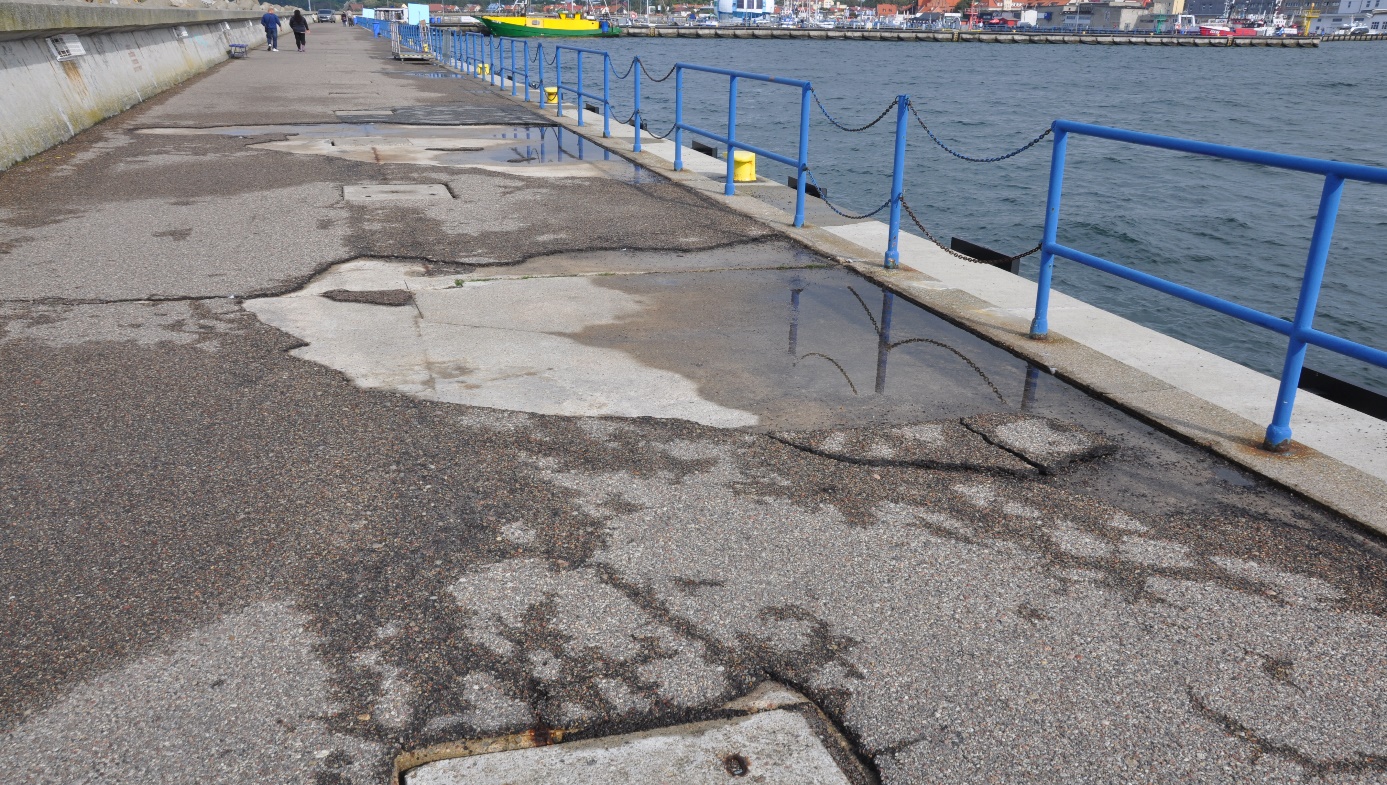 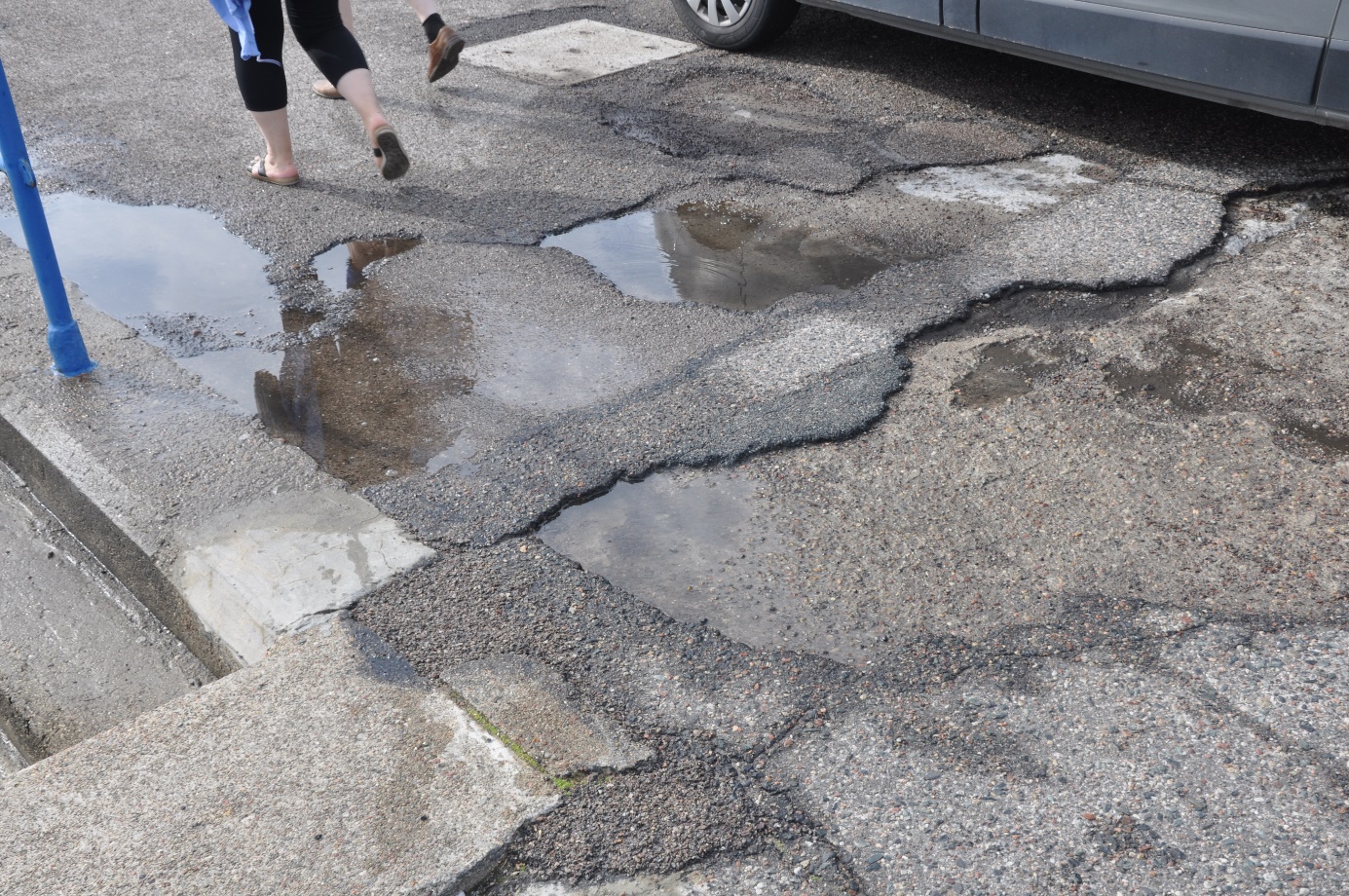 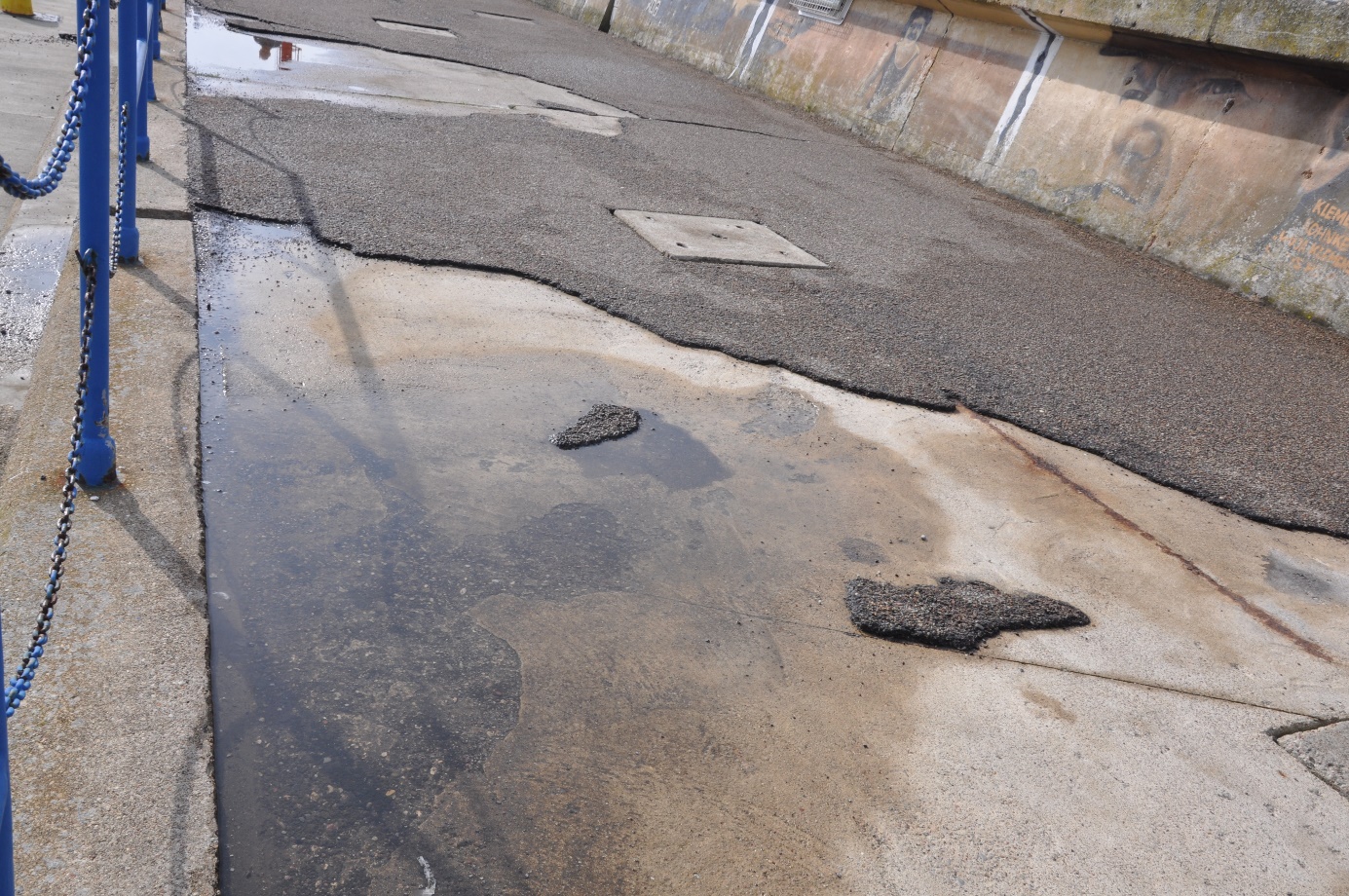 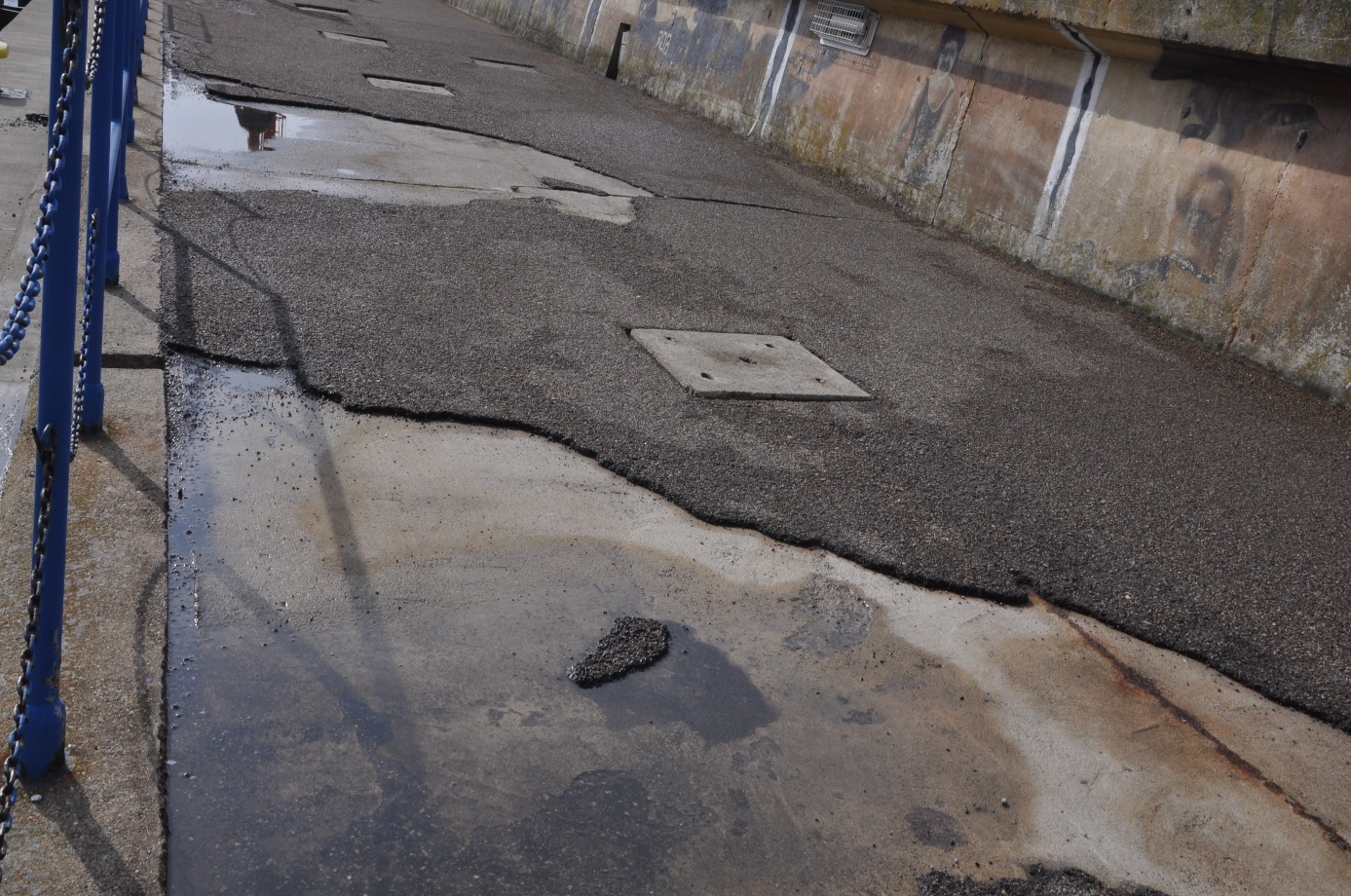 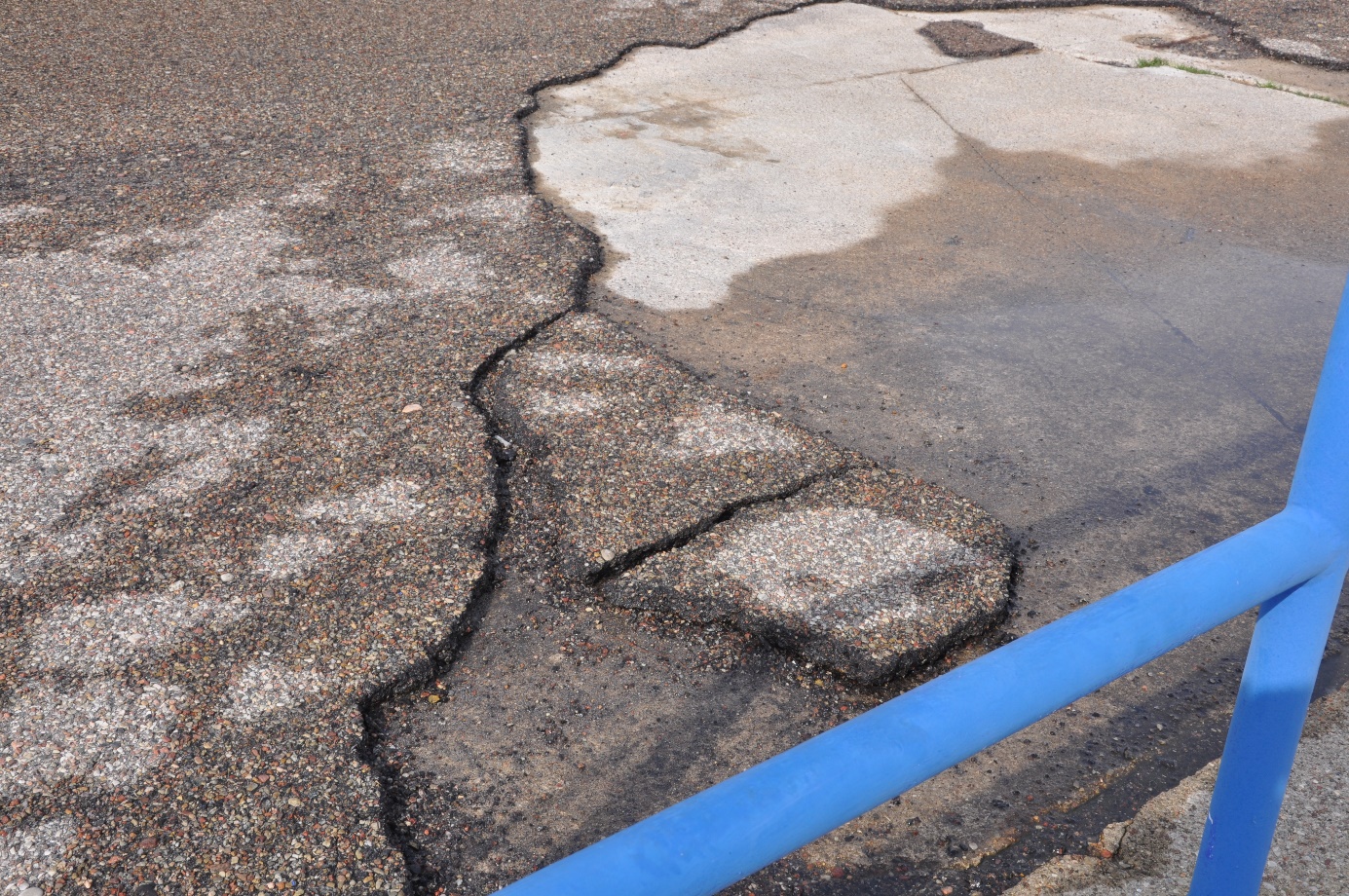 